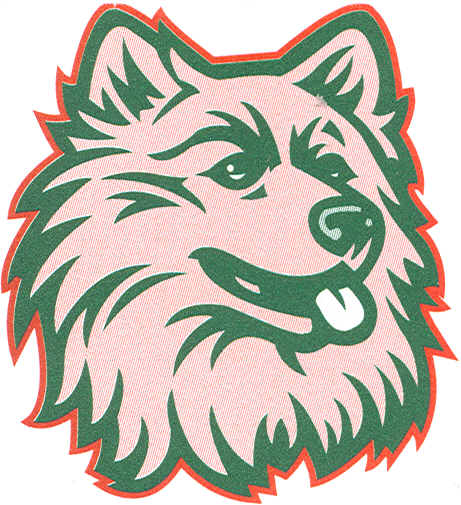                                                                                                                                                                                                                                         DR. CARL JACKSON					                                                                            PAMELA MURPHY                                                                                             PRINCIPAL	  			 	   						ASSISTANT PRINCIPAL				                                                                                                                                                                                                    												In support of strengthening student academic achievement, Martin Luther King Jr. Elementary receives Title I, Part A funds and therefore must jointly develop with, agree on with, and distribute to parents and family members of participating children a written parent and family engagement policy that contains information required by section 1116(b) and (c) of the Every Student Succeeds Act (ESSA).  The policy establishes the school’s expectations for parent and family engagement and describes how the school will implement a number of specific parent and family engagement activities, and it is incorporated into the school’s plan submitted to the local educational agency (LEA).Martin Luther King Jr. Elementary agrees to implement the following requirements as outlined by Section 1116:Involve parents, in an organized, ongoing, and timely way, in the planning, review, and improvement of programs under Title I, Part A, including the planning, review, and improvement of the school parent and family engagement policy and the joint development of the schoolwide program plan under Section 1114(b) of the Every Student Succeeds Act (ESSA). Update the school parent and family engagement policy periodically to meet the changing needs of parents and the school, distribute it to the parents of participating children, and make the parent and family engagement policy available to the local community. Provide full opportunities, to the extent practicable, for the participation of parents with limited English proficiency, parents with disabilities, and parents of migratory children, including providing information and school reports required under Section 1111 of the ESSA in an understandable and uniform format, including alternative formats upon request and, to the extent practicable, in a language parents understand.If the schoolwide program plan under Section 1114(b) of the ESSA is not satisfactory to the parents of participating children, submit any parent comments on the plan when the school makes the plan available to the local educational agency. Be governed by the following statutory definition of parent and family engagement and will carry out programs, activities, and procedures in accordance with this definition: Parent and Family Engagement means the participation of parents in regular, two-way, and meaningful communication involving student academic learning and other school activities, including ensuring:(A) Parents play an integral role in assisting their child’s learning(B)	Parents are encouraged to be actively involved in their child’s education at school(C)	Parents are full partners in their child’s education and are included, as appropriate, in decision-making and on advisory committees to assist in the education of their child(D) Other activities are carried out, such as those described in Section 1116 of the ESSADESCRIPTION OF HOW THE SCHOOL WILL IMPLEMENT REQUIRED SCHOOL PARENT AND FAMILY ENGAGEMENT POLICY COMPONENTSJOINTLY DEVELOPEDMartin Luther King Jr. Elementary is committed and dedicated to meeting the needs of parents and students within the community.  Martin Luther King Elementary School has previously earned the status of a Title I Distinguished School.  The faculty and staff of this institution understand that the partnership between parents and the school is paramount to maintain this honor.  Furthermore, parent participation in surveys, input meetings, school activities, PTA, parental workshops, as well as on committees is critical in our efforts to provide a quality education to the students at King Elementary.  In order to maximize the success of our students, the following programs were instituted to establish a relationship between the school and the community to involve parents. All programs and meetings are offered at flexible times to meet the needs of parents at Martin Luther King Jr. Elementary School. ANNUAL TITLE I MEETINGMartin Luther King Jr. Elementary will take the following actions to conduct an annual meeting, at a convenient time, and encourage and invite all parents of participating children to attend to inform them about the school’s Title I program, the nature of the Title I program, the parents’ requirements, the school parent and family engagement policy, the schoolwide plan, and the school-parent compact. Annual Title 1 Meeting and Open House:  King Elementary conducts a meeting in which all parents K-5 will receive orientation to the Title I school - wide program. In addition to this vital information, parents will also be informed about the school’s participation under Title I. The Parent-Student-Teacher Compact including the parent’s responsibility for supporting their child’s learning will be addressed. At this meeting, parents will be invited to tour the building and meet the faculty staff. Each grade level, EIP, and Special Education departments will present to parents the school’s curriculum, mission statement and school/classroom policies. School assessment tools and expected student proficiency levels will also be addressed. This school-wide orientation will provide ESOL Non-English speaking parents information and opportunities to participate in the education of their child.  The designated school language liaison will explain the Title I school-wide programs, Parent-Student-Teacher Compact and other school related information. The administrative staff will address the value and utility of parental involvement. Professional Development will be given to bridge the communication and partnership gap between the staff and community. An overview will be presented on Title I and how funds are used to support parents’ and students’ needs. The School-Wide Improvement Plan is presented and goals are discussed. COMMUNICATIONSKing Elementary utilizes the following communication methods to provide parents with timely information about Title I programs and the academic progress of the students.  Correspondence about school, parent programs, meetings and other activities are sent using a media with practical language that parents can understand.Husky calendar:  Provides information about school-wide events such as PTA, fundraisers, Title I updates. and Parent Center workshops. It is sent home monthly so parents are informed about events occurring in the school. Husky Folder:  This folder is used to communicate with parents on a weekly basis.  It is used to send correspondence about Title I programs, the academic progress of students, parent meetings, and other school-wide activities.Parent-Teacher Conferences:  These conferences provide parents with information about the academic progress of their children.  The academic assessments and proficiency levels of the students are also addressed.  Each teacher is mandated to hold at least three conferences yearly.  School Website:  This communication tool provides information about Title I programs, curriculum updates, and school events.Flyers, calling post and the school marque will notify parents of activities and events.SCHOOL-PARENT COMPACTMartin Luther King Jr. Elementary will take the following actions to jointly develop with parents of participating children a school-parent compact that outlines how parents, the entire school staff, and students will share the responsibility for improved student academic achievement and the means by which the school and parents will build and develop a partnership. District Goal: By 2023, CCPS will increase the percentage of students scoring Proficient and, or Distinguished levels on the Georgia Milestones to at least 80% in each content area. King Elementary Goal: By 2023, increase students scoring Proficient and, or Distinguished levels on the Georgia Milestones to at least 80% in Math and ELA.Input meeting will be held in the Spring and Fall COORDINATION OF SERVICESMartin Luther King Jr. Elementary recognizes the importance of parent involvement to reach school-wide goals and exceed standards. Throughout the school year, Martin Luther King Jr. Elementary will provide materials and training to help parents work with their children to improve their children’s achievement such as literacy training for parents, if necessary, and using technology to foster parental involvement. Examples of activities that will be provided include:Literacy programs that bond families around reading and using the public library;Providing information on the essential components of reading and math instruction to enable parents to support the instructional practices used by the teacher;Training parents in the use of the Internet to enable them to access their children’s homework, communicate with teachers, and review information posted about opportunities to promote student achievement. BUILDING CAPACITY OF PARENTSCommunity resources will be used to strengthen schools, families, and support programs. Partners in Education and service groups will be engaged with our school in a meaningful collaboration to advance student learning. Partners in Education are encourages to become involved in the school, such as volunteering in classrooms, mentoring students, and attending parent meetings as guest speakers and resource people. The following programs have been implemented and/or modified in response to the parent survey. Open House: Offered during the fall to provide information to parents about the expectations, policies and procedures of their child’s present grade level.  Parents are encouraged to use the parent portal to view grades and contact.  This tool is also used as a line of communication between parents and teachers.Parent Teacher Association Meetings:This organization was formed to foster the relationship between the faculty, staff and parents.  Meetings are held four times each school term to address parent concerns, academic achievement and school-wide events.Tools for ESOL Parents: Educational workshops will be conducted to address various academic topics. Examples: reading proficiency, student achievement, writing, math and ESOL support. Test Preparation Parent Nights:  In these meetings, parent and students will receive and discuss important information about the standardized tests given throughout the school year.  Tips, strategies, and websites will be given to prepare students to become effective test takers and provide parents information for online test practice.Math Mania:  This program provides King families an opportunity to interact with teachers and become familiar with fun Math games.Extended Day/Remediation Program:  This program provides the opportunity for students to participate in Math and Reading tutorials.  Funding is contingent on yearly approval and will run through the Spring semester.  One-on-one tutoring will also be provided for students after school, twice a week.Student Learning Objective/Benchmark Tests:  These assessments are given throughout the school year to provide teachers with baseline data for instruction.  The data from this pre-assessment is analyzed and used to enhance and remediate student achievement.Marvelous March Mania:  The focus of this program is to prepare students for the Georgia Milestone Test by focusing on National Educational Goals through Common Core Standards that are aligned with the examination.  The program emphasis will be on accelerating learning for students during the regular school day.  The content focus will be Reading, Math, Science, and Social Studies. Chat and Chew: This is an opportunity for parents to meet Dr. Carl Jackson, discuss any concerns and have a continental breakfast.Grand Parents Day: Grand parents are invited to have lunch with their grand child.Pastries with Parents: Parents are invited to have pastries with their child.Career Day: Parents and community stakeholders are invited to speak with students on careers and becoming successful members of society.Lunch and Learn: Parents and family members are invited to read with their child during lunch.Bring a Parent to School Day: Parents and family members are invited to spend time in the classroom and enjoy lunch with their child.Keeping Families Connected (KFC):  Monthly workshops are conducted for parents with students in grades PK-5 about various child developmental needs, instructional strategies, and child rearing techniques.  These seminars and workshops will be provided through the parent liaison and counseling department.Life Beyond Fifth Grade:  Many workshops are conducted to provide parents and students with information on how to mentally, academically, and socially prepare for the educational transition into middle school.  This workshop is provided by parents and community leaders.Head Start Orientation:  This program provides parents and students an opportunity to become familiar with the Kindergarten curriculum and teacher expectations. It also allows the students to become familiar with the facility, policy, and procedures at Martin Luther King Jr. Elementary. Partners In Education:  The school works in conjunction with local businesses and parents in the community to create programs for student enrichment and funding.BUILDING CAPACITY OF SCHOOL STAFFTo build ties between home and school, parents are encouraged to assist in the professional development activities of teachers and school staff in the utility of contributions of parents and in how to reach out to, communicate with, and work with parents as equal partners. Upon completion of this work, the Martin Luther King Jr. Elementary staff will implement and coordinate parent programs in order to build and strengthen ties between home and school. In addition, formal compacts between parents, school, community, and students will be employed to specify everyone’s contributing role in reaching the individual student’s goals. Parent teacher conferences will be held periodically to relate individual student’s achievement to parents. Parents will be informed of their student’s academic progress every four weeks through the Progress Report, and a formal Report Card will be sent home every nine weeks. The administrative team has designed faculty meetings to be an instructional opportunity for the faculty and staff at Martin Luther King Jr. Elementary. Title I information is disseminated during the first faculty meeting. Faculty meetings are conducted twice a month to keep staff members abreast of instructional strategies, data disaggregating and Title I information.  Georgia Milestone goals for each subject area are displayed throughout the school for parents and the community to view.  School-wide goals are also provided on the school website.At the conclusion of the school term the Better Seeking Team, which consist of administrators, faculty, and parents, will compile a survey and send to parents to address academic and school concerns.  The data will be collected and reviewed. The team will note any unsatisfactory concerns and will collaborate to address these issues. CLAYTON COUNTY PUBLIC SCHOOLS